                                                                          Warszawa  20.01.2014P O W O Ł A N I E Puchar Świata  w łyżwiarstwie szybkim na torze długim                             Impreza: 	Puchar Świata Miejsce: 	Heerenveen Termin: 		02-09.02.2015                               Trenerzy: 	1.Krzysztof Niedźwiedzki +48 697 921 070 		2.Kmiecik Wiesław            +48 661 464 452                               3.Mrozińska Natalia Uczestnicy:	1.Woźniak Katarzyna AZS AWF Katowice  			                                2. Włodarczyk Urszula AZS AWF Katowice  3. Złotkowska Luiza  Sparta Grodzisk                                                                 4.Goss Aleksandra WTŁ Stegny                                                                5.Waś Artur LKS Poroniec Poronin                                                                 6.Nogal Artur Legia Warszawa                                                                7.Bródka Zbigniew UKS Błyskawica                                                                 8. Niedźwiedzki Konrad AZS AWF Katowice                                                                9.Szymański Jan AZS AWF Poznań                                                                10.Cieślak Roland KS Pilica Tomaszów                                                              11.Michalski Piotr Górnik Sanok   Organizacja podróży:  Wylot z Krakowa  26.01.2015Zwrot kosztów podróży II kl PKP na podstawie biletu                               Do zabrania: sprzęt sportowy po uzgodnieniu z trenerami Kadry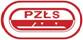 Ewa BiałkowskaSzef Wyszkolenia Polski Związek Łyżwiarstwa SzybkiegoT. Boya Żeleńskiego 4a/5900-621 Warszawa/Polandtel: +48 781 498 306